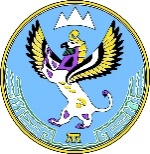 от «___» ________ 2024 г. № _____г. Горно-АлтайскОб утверждении перечня отдельных видов товаров, работ, услуг, в отношении которых устанавливаются потребительские свойства (в том числе качество) и иные характеристики (в том числе предельные цены товаров, работ, услуг), закупаемых Министерством труда, социального развития и занятости населения Республики Алтай и подведомственными ему казенными и бюджетными учреждениями, и признании утратившим силу приказа Министерства труда, социального развития и занятости населения Республики Алтай от 26 октября 2020 г. № П/425В соответствии с частью 5 статьи 19 Федерального закона от 5 апреля 2013 г. № 44-ФЗ «О контрактной системе в сфере закупок товаров, работ, услуг для обеспечения государственных и муниципальных нужд», Правилами определения требований к закупаемым исполнительными органами государственной власти Республики Алтай (соответственно их подведомственными казенными учреждениями Республики Алтай, бюджетными учреждениями Республики Алтай и государственными унитарными предприятиями Республики Алтай), другими государственными органами Республики Алтай (соответственно их подведомственными казенными учреждениями Республики Алтай), Территориальным фондом обязательного медицинского страхования Республики Алтай отдельным видам товаров, работ, услуг (в том числе предельные цены товаров, работ, услуг), утвержденными постановлением Правительства Республики Алтай от 5 сентября 2016 г. № 269, приказываю:1. Утвердить прилагаемый Перечень отдельных видов товаров, работ, услуг, в отношении которых устанавливаются потребительские свойства (в том числе качество) и иные характеристики (в том числе предельные цены товаров, работ, услуг), закупаемых Министерством труда, социального развития и занятости населения Республики Алтай и подведомственными ему казенными и бюджетными учреждениями.2. Разместить настоящий Приказ в информационно-телекоммуникационной сети «Интернет» на официальном сайте Единой информационной системы в сфере закупок.3. Признать утратившим силу приказ Министерства труда, социального развития и занятости населения Республики Алтай от 26 октября 2020 г. № П/425 «Об утверждении перечня отдельных видов товаров, работ, услуг, в отношении которых устанавливаются потребительские свойства (в том числе качество) и иные характеристики (в том числе предельные цены товаров, работ, услуг), закупаемых Министерством труда, социального развития и занятости населения Республики Алтай и подведомственными ему казенными и бюджетными учреждениями, признании утратившим силу приказа Министерства труда, социального развития и занятости населения Республики Алтай от 30 января 2019 года № П/38». (Официальный портал Республики Алтай www.altai-republic.ru, 2020, 27 октября).4. Настоящий Приказ распространяется на правоотношения, возникшие с 1 января 2024 года. УТВЕРЖДЕНприказом Министерства труда,социального развитияи занятости населенияРеспублики АлтайПЕРЕЧЕНЬотдельных видов товаров, работ, услуг, в отношении которых устанавливаются потребительские свойства (в том числе качество) и иные характеристики (в том числе предельные цены товаров, работ, услуг), закупаемых Министерством труда, социального развития и занятости населения Республики Алтай и подведомственными ему казенными и бюджетными учреждениямиМИНИСТЕРСТВО Труда, социального развития и занятости населенияРЕСПУБЛИКИ АЛТАЙ(Минтруд Республики Алтай)АЛТАЙ РЕСПУБЛИКАНЫҤ ИШ, ЈОНЈӰРӰМДИК ӦЗӰМ ле 
эл-jонды ишле jеткилдеер МИНИСТЕРСТВОЗЫ(Алтай Республиканыҥ Минтруды)ПРИКАЗjАкаруМинистрА.Г. Сумин№ п/пКод соответствия с Общероссийским классификатором продукции по видам экономической деятельности ОК 034-2014 (КПЕС 2008)Наименование отдельного вида товаров, работ, услугЕдиница измеренияЕдиница измеренияЕдиница измеренияЕдиница измеренияТребования к потребительским свойствам (в том числе качеству) и иным характеристикам, утвержденные Правительством Республики АлтайТребования к потребительским свойствам (в том числе качеству) и иным характеристикам, утвержденные Правительством Республики АлтайТребования к потребительским свойствам (в том числе качеству) и иным характеристикам, утвержденные Правительством Республики АлтайТребования к потребительским свойствам (в том числе качеству) и иным характеристикам, утвержденные Правительством Республики АлтайТребования к потребительским свойствам (в том числе качеству) и иным характеристикам, утвержденные государственным органом Республики Алтай, Территориальным фондом обязательного медицинского страхования Республики АлтайТребования к потребительским свойствам (в том числе качеству) и иным характеристикам, утвержденные государственным органом Республики Алтай, Территориальным фондом обязательного медицинского страхования Республики АлтайТребования к потребительским свойствам (в том числе качеству) и иным характеристикам, утвержденные государственным органом Республики Алтай, Территориальным фондом обязательного медицинского страхования Республики АлтайТребования к потребительским свойствам (в том числе качеству) и иным характеристикам, утвержденные государственным органом Республики Алтай, Территориальным фондом обязательного медицинского страхования Республики Алтай№ п/пКод соответствия с Общероссийским классификатором продукции по видам экономической деятельности ОК 034-2014 (КПЕС 2008)Наименование отдельного вида товаров, работ, услугкод в соответствии с Общероссийским классификатором единиц измерения ОК 015-94 (МК 002-97)код в соответствии с Общероссийским классификатором единиц измерения ОК 015-94 (МК 002-97)наименованиенаименованиехарактеристиказначение характеристикизначение характеристикизначение характеристикихарактеристиказначение характеристикиобоснование отклонения значения характеристики от утвержденной приложением № 2 к Правилам определения требований к закупаемым исполнительными органами государственной власти Республики Алтай (соответственно их подведомственными казенными учреждениями Республики Алтай, бюджетными учреждениями Республики Алтай и государственными унитарными предприятиями Республики Алтай»), другими государственными органами Республики Алтай (соответственно их подведомственными казенными учреждениями Республики Алтай), Территориальным фондом обязательного медицинского страхования Республики Алтай отдельным видам товаров, работ, услуг (в том числе предельные цены товаров, работ, услуг)функциональное назначениеОтдельные виды товаров, работ, услуг, включенные в обязательный перечень отдельных видов товаров, работ, услуг, в отношении которых определяются требования к их потребительским свойствам (в том числе качеству) и иным характеристикам (в том числе предельные цены товаров, работ, услуг), предусмотренный приложением № 2 к Правилам определения требований к закупаемым исполнительными органами государственной власти Республики Алтай (соответственно их подведомственными казенными учреждениями Республики Алтай, бюджетными учреждениями Республики Алтай и государственными унитарными предприятиями Республики Алтай), другими государственными органами Республики Алтай (соответственно их подведомственными казенными учреждениями Республики Алтай), Территориальным фондом обязательного медицинского страхования Республики Алтай отдельным видам товаров, работ, услуг (в том числе предельные цены товаров, работ, услуг)Отдельные виды товаров, работ, услуг, включенные в обязательный перечень отдельных видов товаров, работ, услуг, в отношении которых определяются требования к их потребительским свойствам (в том числе качеству) и иным характеристикам (в том числе предельные цены товаров, работ, услуг), предусмотренный приложением № 2 к Правилам определения требований к закупаемым исполнительными органами государственной власти Республики Алтай (соответственно их подведомственными казенными учреждениями Республики Алтай, бюджетными учреждениями Республики Алтай и государственными унитарными предприятиями Республики Алтай), другими государственными органами Республики Алтай (соответственно их подведомственными казенными учреждениями Республики Алтай), Территориальным фондом обязательного медицинского страхования Республики Алтай отдельным видам товаров, работ, услуг (в том числе предельные цены товаров, работ, услуг)Отдельные виды товаров, работ, услуг, включенные в обязательный перечень отдельных видов товаров, работ, услуг, в отношении которых определяются требования к их потребительским свойствам (в том числе качеству) и иным характеристикам (в том числе предельные цены товаров, работ, услуг), предусмотренный приложением № 2 к Правилам определения требований к закупаемым исполнительными органами государственной власти Республики Алтай (соответственно их подведомственными казенными учреждениями Республики Алтай, бюджетными учреждениями Республики Алтай и государственными унитарными предприятиями Республики Алтай), другими государственными органами Республики Алтай (соответственно их подведомственными казенными учреждениями Республики Алтай), Территориальным фондом обязательного медицинского страхования Республики Алтай отдельным видам товаров, работ, услуг (в том числе предельные цены товаров, работ, услуг)Отдельные виды товаров, работ, услуг, включенные в обязательный перечень отдельных видов товаров, работ, услуг, в отношении которых определяются требования к их потребительским свойствам (в том числе качеству) и иным характеристикам (в том числе предельные цены товаров, работ, услуг), предусмотренный приложением № 2 к Правилам определения требований к закупаемым исполнительными органами государственной власти Республики Алтай (соответственно их подведомственными казенными учреждениями Республики Алтай, бюджетными учреждениями Республики Алтай и государственными унитарными предприятиями Республики Алтай), другими государственными органами Республики Алтай (соответственно их подведомственными казенными учреждениями Республики Алтай), Территориальным фондом обязательного медицинского страхования Республики Алтай отдельным видам товаров, работ, услуг (в том числе предельные цены товаров, работ, услуг)Отдельные виды товаров, работ, услуг, включенные в обязательный перечень отдельных видов товаров, работ, услуг, в отношении которых определяются требования к их потребительским свойствам (в том числе качеству) и иным характеристикам (в том числе предельные цены товаров, работ, услуг), предусмотренный приложением № 2 к Правилам определения требований к закупаемым исполнительными органами государственной власти Республики Алтай (соответственно их подведомственными казенными учреждениями Республики Алтай, бюджетными учреждениями Республики Алтай и государственными унитарными предприятиями Республики Алтай), другими государственными органами Республики Алтай (соответственно их подведомственными казенными учреждениями Республики Алтай), Территориальным фондом обязательного медицинского страхования Республики Алтай отдельным видам товаров, работ, услуг (в том числе предельные цены товаров, работ, услуг)Отдельные виды товаров, работ, услуг, включенные в обязательный перечень отдельных видов товаров, работ, услуг, в отношении которых определяются требования к их потребительским свойствам (в том числе качеству) и иным характеристикам (в том числе предельные цены товаров, работ, услуг), предусмотренный приложением № 2 к Правилам определения требований к закупаемым исполнительными органами государственной власти Республики Алтай (соответственно их подведомственными казенными учреждениями Республики Алтай, бюджетными учреждениями Республики Алтай и государственными унитарными предприятиями Республики Алтай), другими государственными органами Республики Алтай (соответственно их подведомственными казенными учреждениями Республики Алтай), Территориальным фондом обязательного медицинского страхования Республики Алтай отдельным видам товаров, работ, услуг (в том числе предельные цены товаров, работ, услуг)Отдельные виды товаров, работ, услуг, включенные в обязательный перечень отдельных видов товаров, работ, услуг, в отношении которых определяются требования к их потребительским свойствам (в том числе качеству) и иным характеристикам (в том числе предельные цены товаров, работ, услуг), предусмотренный приложением № 2 к Правилам определения требований к закупаемым исполнительными органами государственной власти Республики Алтай (соответственно их подведомственными казенными учреждениями Республики Алтай, бюджетными учреждениями Республики Алтай и государственными унитарными предприятиями Республики Алтай), другими государственными органами Республики Алтай (соответственно их подведомственными казенными учреждениями Республики Алтай), Территориальным фондом обязательного медицинского страхования Республики Алтай отдельным видам товаров, работ, услуг (в том числе предельные цены товаров, работ, услуг)Отдельные виды товаров, работ, услуг, включенные в обязательный перечень отдельных видов товаров, работ, услуг, в отношении которых определяются требования к их потребительским свойствам (в том числе качеству) и иным характеристикам (в том числе предельные цены товаров, работ, услуг), предусмотренный приложением № 2 к Правилам определения требований к закупаемым исполнительными органами государственной власти Республики Алтай (соответственно их подведомственными казенными учреждениями Республики Алтай, бюджетными учреждениями Республики Алтай и государственными унитарными предприятиями Республики Алтай), другими государственными органами Республики Алтай (соответственно их подведомственными казенными учреждениями Республики Алтай), Территориальным фондом обязательного медицинского страхования Республики Алтай отдельным видам товаров, работ, услуг (в том числе предельные цены товаров, работ, услуг)Отдельные виды товаров, работ, услуг, включенные в обязательный перечень отдельных видов товаров, работ, услуг, в отношении которых определяются требования к их потребительским свойствам (в том числе качеству) и иным характеристикам (в том числе предельные цены товаров, работ, услуг), предусмотренный приложением № 2 к Правилам определения требований к закупаемым исполнительными органами государственной власти Республики Алтай (соответственно их подведомственными казенными учреждениями Республики Алтай, бюджетными учреждениями Республики Алтай и государственными унитарными предприятиями Республики Алтай), другими государственными органами Республики Алтай (соответственно их подведомственными казенными учреждениями Республики Алтай), Территориальным фондом обязательного медицинского страхования Республики Алтай отдельным видам товаров, работ, услуг (в том числе предельные цены товаров, работ, услуг)Отдельные виды товаров, работ, услуг, включенные в обязательный перечень отдельных видов товаров, работ, услуг, в отношении которых определяются требования к их потребительским свойствам (в том числе качеству) и иным характеристикам (в том числе предельные цены товаров, работ, услуг), предусмотренный приложением № 2 к Правилам определения требований к закупаемым исполнительными органами государственной власти Республики Алтай (соответственно их подведомственными казенными учреждениями Республики Алтай, бюджетными учреждениями Республики Алтай и государственными унитарными предприятиями Республики Алтай), другими государственными органами Республики Алтай (соответственно их подведомственными казенными учреждениями Республики Алтай), Территориальным фондом обязательного медицинского страхования Республики Алтай отдельным видам товаров, работ, услуг (в том числе предельные цены товаров, работ, услуг)Отдельные виды товаров, работ, услуг, включенные в обязательный перечень отдельных видов товаров, работ, услуг, в отношении которых определяются требования к их потребительским свойствам (в том числе качеству) и иным характеристикам (в том числе предельные цены товаров, работ, услуг), предусмотренный приложением № 2 к Правилам определения требований к закупаемым исполнительными органами государственной власти Республики Алтай (соответственно их подведомственными казенными учреждениями Республики Алтай, бюджетными учреждениями Республики Алтай и государственными унитарными предприятиями Республики Алтай), другими государственными органами Республики Алтай (соответственно их подведомственными казенными учреждениями Республики Алтай), Территориальным фондом обязательного медицинского страхования Республики Алтай отдельным видам товаров, работ, услуг (в том числе предельные цены товаров, работ, услуг)Отдельные виды товаров, работ, услуг, включенные в обязательный перечень отдельных видов товаров, работ, услуг, в отношении которых определяются требования к их потребительским свойствам (в том числе качеству) и иным характеристикам (в том числе предельные цены товаров, работ, услуг), предусмотренный приложением № 2 к Правилам определения требований к закупаемым исполнительными органами государственной власти Республики Алтай (соответственно их подведомственными казенными учреждениями Республики Алтай, бюджетными учреждениями Республики Алтай и государственными унитарными предприятиями Республики Алтай), другими государственными органами Республики Алтай (соответственно их подведомственными казенными учреждениями Республики Алтай), Территориальным фондом обязательного медицинского страхования Республики Алтай отдельным видам товаров, работ, услуг (в том числе предельные цены товаров, работ, услуг)Отдельные виды товаров, работ, услуг, включенные в обязательный перечень отдельных видов товаров, работ, услуг, в отношении которых определяются требования к их потребительским свойствам (в том числе качеству) и иным характеристикам (в том числе предельные цены товаров, работ, услуг), предусмотренный приложением № 2 к Правилам определения требований к закупаемым исполнительными органами государственной власти Республики Алтай (соответственно их подведомственными казенными учреждениями Республики Алтай, бюджетными учреждениями Республики Алтай и государственными унитарными предприятиями Республики Алтай), другими государственными органами Республики Алтай (соответственно их подведомственными казенными учреждениями Республики Алтай), Территориальным фондом обязательного медицинского страхования Республики Алтай отдельным видам товаров, работ, услуг (в том числе предельные цены товаров, работ, услуг)Отдельные виды товаров, работ, услуг, включенные в обязательный перечень отдельных видов товаров, работ, услуг, в отношении которых определяются требования к их потребительским свойствам (в том числе качеству) и иным характеристикам (в том числе предельные цены товаров, работ, услуг), предусмотренный приложением № 2 к Правилам определения требований к закупаемым исполнительными органами государственной власти Республики Алтай (соответственно их подведомственными казенными учреждениями Республики Алтай, бюджетными учреждениями Республики Алтай и государственными унитарными предприятиями Республики Алтай), другими государственными органами Республики Алтай (соответственно их подведомственными казенными учреждениями Республики Алтай), Территориальным фондом обязательного медицинского страхования Республики Алтай отдельным видам товаров, работ, услуг (в том числе предельные цены товаров, работ, услуг)Отдельные виды товаров, работ, услуг, включенные в обязательный перечень отдельных видов товаров, работ, услуг, в отношении которых определяются требования к их потребительским свойствам (в том числе качеству) и иным характеристикам (в том числе предельные цены товаров, работ, услуг), предусмотренный приложением № 2 к Правилам определения требований к закупаемым исполнительными органами государственной власти Республики Алтай (соответственно их подведомственными казенными учреждениями Республики Алтай, бюджетными учреждениями Республики Алтай и государственными унитарными предприятиями Республики Алтай), другими государственными органами Республики Алтай (соответственно их подведомственными казенными учреждениями Республики Алтай), Территориальным фондом обязательного медицинского страхования Республики Алтай отдельным видам товаров, работ, услуг (в том числе предельные цены товаров, работ, услуг)126.20.11Компьютеры портативные массой не более 10 кг, такие как ноутбуки, планшетные компьютеры, карманные компьютеры, в том числе совмещающие функции мобильного телефонного аппарата, электронные записные книжки и аналогичная компьютерная техника. Пояснения по требуемой продукции: ноутбуки.Лица, замещающие государственные должности Республики Алтай, Должности категории «руководители» высшей группы должностей, Иные должности государственной гражданской службы Республики Алтай (далее - Иные должности). Руководители подведомственных казенных и бюджетных учреждений Республики Алтай (далее - Руководители подведомственных учреждений)039039дюймдюймразмер и тип экрана---размер и тип экранаэкран с матрицей IPS не более 17,3 дюйма по диагонали126.20.11Компьютеры портативные массой не более 10 кг, такие как ноутбуки, планшетные компьютеры, карманные компьютеры, в том числе совмещающие функции мобильного телефонного аппарата, электронные записные книжки и аналогичная компьютерная техника. Пояснения по требуемой продукции: ноутбуки.Лица, замещающие государственные должности Республики Алтай, Должности категории «руководители» высшей группы должностей, Иные должности государственной гражданской службы Республики Алтай (далее - Иные должности). Руководители подведомственных казенных и бюджетных учреждений Республики Алтай (далее - Руководители подведомственных учреждений)166166килограммкилограммвес---весне более 4 кг126.20.11Компьютеры портативные массой не более 10 кг, такие как ноутбуки, планшетные компьютеры, карманные компьютеры, в том числе совмещающие функции мобильного телефонного аппарата, электронные записные книжки и аналогичная компьютерная техника. Пояснения по требуемой продукции: ноутбуки.Лица, замещающие государственные должности Республики Алтай, Должности категории «руководители» высшей группы должностей, Иные должности государственной гражданской службы Республики Алтай (далее - Иные должности). Руководители подведомственных казенных и бюджетных учреждений Республики Алтай (далее - Руководители подведомственных учреждений)тип процессора---тип процессорамногоядерный126.20.11Компьютеры портативные массой не более 10 кг, такие как ноутбуки, планшетные компьютеры, карманные компьютеры, в том числе совмещающие функции мобильного телефонного аппарата, электронные записные книжки и аналогичная компьютерная техника. Пояснения по требуемой продукции: ноутбуки.Лица, замещающие государственные должности Республики Алтай, Должности категории «руководители» высшей группы должностей, Иные должности государственной гражданской службы Республики Алтай (далее - Иные должности). Руководители подведомственных казенных и бюджетных учреждений Республики Алтай (далее - Руководители подведомственных учреждений)29312931гигагерцгигагерцчастота процессора---частота процессоране более 4 ГГц126.20.11Компьютеры портативные массой не более 10 кг, такие как ноутбуки, планшетные компьютеры, карманные компьютеры, в том числе совмещающие функции мобильного телефонного аппарата, электронные записные книжки и аналогичная компьютерная техника. Пояснения по требуемой продукции: ноутбуки.Лица, замещающие государственные должности Республики Алтай, Должности категории «руководители» высшей группы должностей, Иные должности государственной гражданской службы Республики Алтай (далее - Иные должности). Руководители подведомственных казенных и бюджетных учреждений Республики Алтай (далее - Руководители подведомственных учреждений)25532553ГигабайтГигабайтразмер оперативной памяти---размер оперативной памятине более 32 Гб 126.20.11Компьютеры портативные массой не более 10 кг, такие как ноутбуки, планшетные компьютеры, карманные компьютеры, в том числе совмещающие функции мобильного телефонного аппарата, электронные записные книжки и аналогичная компьютерная техника. Пояснения по требуемой продукции: ноутбуки.Лица, замещающие государственные должности Республики Алтай, Должности категории «руководители» высшей группы должностей, Иные должности государственной гражданской службы Республики Алтай (далее - Иные должности). Руководители подведомственных казенных и бюджетных учреждений Республики Алтай (далее - Руководители подведомственных учреждений)25542554ТерабайтТерабайтобъем накопителя---объем накопителяне более 2 Тб126.20.11Компьютеры портативные массой не более 10 кг, такие как ноутбуки, планшетные компьютеры, карманные компьютеры, в том числе совмещающие функции мобильного телефонного аппарата, электронные записные книжки и аналогичная компьютерная техника. Пояснения по требуемой продукции: ноутбуки.Лица, замещающие государственные должности Республики Алтай, Должности категории «руководители» высшей группы должностей, Иные должности государственной гражданской службы Республики Алтай (далее - Иные должности). Руководители подведомственных казенных и бюджетных учреждений Республики Алтай (далее - Руководители подведомственных учреждений)тип жесткого диска---тип жесткого дискаHDD/SSD126.20.11Компьютеры портативные массой не более 10 кг, такие как ноутбуки, планшетные компьютеры, карманные компьютеры, в том числе совмещающие функции мобильного телефонного аппарата, электронные записные книжки и аналогичная компьютерная техника. Пояснения по требуемой продукции: ноутбуки.Лица, замещающие государственные должности Республики Алтай, Должности категории «руководители» высшей группы должностей, Иные должности государственной гражданской службы Республики Алтай (далее - Иные должности). Руководители подведомственных казенных и бюджетных учреждений Республики Алтай (далее - Руководители подведомственных учреждений)оптический привод---оптический приводвстроенный оптический привод126.20.11Компьютеры портативные массой не более 10 кг, такие как ноутбуки, планшетные компьютеры, карманные компьютеры, в том числе совмещающие функции мобильного телефонного аппарата, электронные записные книжки и аналогичная компьютерная техника. Пояснения по требуемой продукции: ноутбуки.Лица, замещающие государственные должности Республики Алтай, Должности категории «руководители» высшей группы должностей, Иные должности государственной гражданской службы Республики Алтай (далее - Иные должности). Руководители подведомственных казенных и бюджетных учреждений Республики Алтай (далее - Руководители подведомственных учреждений)наличие модулей WiFi, Bluetooth, поддержки 3G (UMTS)---наличие модулей WiFi, Bluetooth, поддержки 3G (UMTS)встроенные модули WiFi, Bluetooth, поддержки 3G (UMTS), 4G LTE126.20.11Компьютеры портативные массой не более 10 кг, такие как ноутбуки, планшетные компьютеры, карманные компьютеры, в том числе совмещающие функции мобильного телефонного аппарата, электронные записные книжки и аналогичная компьютерная техника. Пояснения по требуемой продукции: ноутбуки.Лица, замещающие государственные должности Республики Алтай, Должности категории «руководители» высшей группы должностей, Иные должности государственной гражданской службы Республики Алтай (далее - Иные должности). Руководители подведомственных казенных и бюджетных учреждений Республики Алтай (далее - Руководители подведомственных учреждений)тип видеоадаптера---тип видеоадаптераинтегрированный/дискретный126.20.11Компьютеры портативные массой не более 10 кг, такие как ноутбуки, планшетные компьютеры, карманные компьютеры, в том числе совмещающие функции мобильного телефонного аппарата, электронные записные книжки и аналогичная компьютерная техника. Пояснения по требуемой продукции: ноутбуки.Лица, замещающие государственные должности Республики Алтай, Должности категории «руководители» высшей группы должностей, Иные должности государственной гражданской службы Республики Алтай (далее - Иные должности). Руководители подведомственных казенных и бюджетных учреждений Республики Алтай (далее - Руководители подведомственных учреждений)356356часчасвремя работы---время работыавтономное время работы с текстом не менее 4 часов126.20.11Компьютеры портативные массой не более 10 кг, такие как ноутбуки, планшетные компьютеры, карманные компьютеры, в том числе совмещающие функции мобильного телефонного аппарата, электронные записные книжки и аналогичная компьютерная техника. Пояснения по требуемой продукции: ноутбуки.Лица, замещающие государственные должности Республики Алтай, Должности категории «руководители» высшей группы должностей, Иные должности государственной гражданской службы Республики Алтай (далее - Иные должности). Руководители подведомственных казенных и бюджетных учреждений Республики Алтай (далее - Руководители подведомственных учреждений)операционная система---операционная системаОС семейства Windows или СПО предназначенное для использования в органах государственной власти126.20.11Компьютеры портативные массой не более 10 кг, такие как ноутбуки, планшетные компьютеры, карманные компьютеры, в том числе совмещающие функции мобильного телефонного аппарата, электронные записные книжки и аналогичная компьютерная техника. Пояснения по требуемой продукции: ноутбуки.Лица, замещающие государственные должности Республики Алтай, Должности категории «руководители» высшей группы должностей, Иные должности государственной гражданской службы Республики Алтай (далее - Иные должности). Руководители подведомственных казенных и бюджетных учреждений Республики Алтай (далее - Руководители подведомственных учреждений)предустановленное программное обеспечение---предустановленное программное обеспечениеоперационная система, комплект офисного ПО126.20.11Компьютеры портативные массой не более 10 кг, такие как ноутбуки, планшетные компьютеры, карманные компьютеры, в том числе совмещающие функции мобильного телефонного аппарата, электронные записные книжки и аналогичная компьютерная техника. Пояснения по требуемой продукции: ноутбуки.Лица, замещающие государственные должности Республики Алтай, Должности категории «руководители» высшей группы должностей, Иные должности государственной гражданской службы Республики Алтай (далее - Иные должности). Руководители подведомственных казенных и бюджетных учреждений Республики Алтай (далее - Руководители подведомственных учреждений)383383рубльрубльпредельная цена---предельная ценане более 100000 рублей226.20.11Компьютеры портативные массой не более 10 кг, такие как ноутбуки, планшетные компьютеры, карманные компьютеры, в том числе совмещающие функции мобильного телефонного аппарата, электронные записные книжки и аналогичная компьютерная техника. Пояснения по требуемой продукции: планшетные компьютеры.Лица, замещающие государственные должности Республики Алтай, Должности категории «руководители» высшей группы должностей, Иные должности, Руководители подведомственных учреждений039039дюймдюймразмер и тип экрана---размер и тип экранаэкран с матрицей IPS не более 12,9 дюйма по диагоналиТребования к частоте процессора, типу жесткого диска, оптическому приводу, типу видеоадаптера, операционной системе, предустановленному программному обеспечению в отношении планшетного компьютера не применяются226.20.11Компьютеры портативные массой не более 10 кг, такие как ноутбуки, планшетные компьютеры, карманные компьютеры, в том числе совмещающие функции мобильного телефонного аппарата, электронные записные книжки и аналогичная компьютерная техника. Пояснения по требуемой продукции: планшетные компьютеры.Лица, замещающие государственные должности Республики Алтай, Должности категории «руководители» высшей группы должностей, Иные должности, Руководители подведомственных учреждений166166килограммкилограммвес---весне более 1 кгТребования к частоте процессора, типу жесткого диска, оптическому приводу, типу видеоадаптера, операционной системе, предустановленному программному обеспечению в отношении планшетного компьютера не применяются226.20.11Компьютеры портативные массой не более 10 кг, такие как ноутбуки, планшетные компьютеры, карманные компьютеры, в том числе совмещающие функции мобильного телефонного аппарата, электронные записные книжки и аналогичная компьютерная техника. Пояснения по требуемой продукции: планшетные компьютеры.Лица, замещающие государственные должности Республики Алтай, Должности категории «руководители» высшей группы должностей, Иные должности, Руководители подведомственных учрежденийтип процессора---тип процессорамногоядерныйТребования к частоте процессора, типу жесткого диска, оптическому приводу, типу видеоадаптера, операционной системе, предустановленному программному обеспечению в отношении планшетного компьютера не применяются226.20.11Компьютеры портативные массой не более 10 кг, такие как ноутбуки, планшетные компьютеры, карманные компьютеры, в том числе совмещающие функции мобильного телефонного аппарата, электронные записные книжки и аналогичная компьютерная техника. Пояснения по требуемой продукции: планшетные компьютеры.Лица, замещающие государственные должности Республики Алтай, Должности категории «руководители» высшей группы должностей, Иные должности, Руководители подведомственных учреждений29312931гигагерцгигагерцчастота процессора---частота процессора-Требования к частоте процессора, типу жесткого диска, оптическому приводу, типу видеоадаптера, операционной системе, предустановленному программному обеспечению в отношении планшетного компьютера не применяются226.20.11Компьютеры портативные массой не более 10 кг, такие как ноутбуки, планшетные компьютеры, карманные компьютеры, в том числе совмещающие функции мобильного телефонного аппарата, электронные записные книжки и аналогичная компьютерная техника. Пояснения по требуемой продукции: планшетные компьютеры.Лица, замещающие государственные должности Республики Алтай, Должности категории «руководители» высшей группы должностей, Иные должности, Руководители подведомственных учреждений25532553ГигабайтГигабайтразмер оперативной памяти---размер оперативной памятине более 8 ГбТребования к частоте процессора, типу жесткого диска, оптическому приводу, типу видеоадаптера, операционной системе, предустановленному программному обеспечению в отношении планшетного компьютера не применяются226.20.11Компьютеры портативные массой не более 10 кг, такие как ноутбуки, планшетные компьютеры, карманные компьютеры, в том числе совмещающие функции мобильного телефонного аппарата, электронные записные книжки и аналогичная компьютерная техника. Пояснения по требуемой продукции: планшетные компьютеры.Лица, замещающие государственные должности Республики Алтай, Должности категории «руководители» высшей группы должностей, Иные должности, Руководители подведомственных учреждений25532553ГигабайтГигабайтобъем накопителя---объем накопителяне более 500 Гб встроенной памятиТребования к частоте процессора, типу жесткого диска, оптическому приводу, типу видеоадаптера, операционной системе, предустановленному программному обеспечению в отношении планшетного компьютера не применяются226.20.11Компьютеры портативные массой не более 10 кг, такие как ноутбуки, планшетные компьютеры, карманные компьютеры, в том числе совмещающие функции мобильного телефонного аппарата, электронные записные книжки и аналогичная компьютерная техника. Пояснения по требуемой продукции: планшетные компьютеры.Лица, замещающие государственные должности Республики Алтай, Должности категории «руководители» высшей группы должностей, Иные должности, Руководители подведомственных учрежденийтип жесткого диска---тип жесткого диска-Требования к частоте процессора, типу жесткого диска, оптическому приводу, типу видеоадаптера, операционной системе, предустановленному программному обеспечению в отношении планшетного компьютера не применяются226.20.11Компьютеры портативные массой не более 10 кг, такие как ноутбуки, планшетные компьютеры, карманные компьютеры, в том числе совмещающие функции мобильного телефонного аппарата, электронные записные книжки и аналогичная компьютерная техника. Пояснения по требуемой продукции: планшетные компьютеры.Лица, замещающие государственные должности Республики Алтай, Должности категории «руководители» высшей группы должностей, Иные должности, Руководители подведомственных учрежденийоптический привод---оптический привод-Требования к частоте процессора, типу жесткого диска, оптическому приводу, типу видеоадаптера, операционной системе, предустановленному программному обеспечению в отношении планшетного компьютера не применяются226.20.11Компьютеры портативные массой не более 10 кг, такие как ноутбуки, планшетные компьютеры, карманные компьютеры, в том числе совмещающие функции мобильного телефонного аппарата, электронные записные книжки и аналогичная компьютерная техника. Пояснения по требуемой продукции: планшетные компьютеры.Лица, замещающие государственные должности Республики Алтай, Должности категории «руководители» высшей группы должностей, Иные должности, Руководители подведомственных учрежденийналичие модулей WiFi, Bluetooth, поддержки 3G (UMTS)---наличие модулей WiFi, Bluetooth, поддержки 3G (UMTS)встроенные модули WiFi, Bluetooth, поддержки 3G (UMTS), 4G LTEТребования к частоте процессора, типу жесткого диска, оптическому приводу, типу видеоадаптера, операционной системе, предустановленному программному обеспечению в отношении планшетного компьютера не применяются226.20.11Компьютеры портативные массой не более 10 кг, такие как ноутбуки, планшетные компьютеры, карманные компьютеры, в том числе совмещающие функции мобильного телефонного аппарата, электронные записные книжки и аналогичная компьютерная техника. Пояснения по требуемой продукции: планшетные компьютеры.Лица, замещающие государственные должности Республики Алтай, Должности категории «руководители» высшей группы должностей, Иные должности, Руководители подведомственных учрежденийтип видеоадаптера---тип видеоадаптера-Требования к частоте процессора, типу жесткого диска, оптическому приводу, типу видеоадаптера, операционной системе, предустановленному программному обеспечению в отношении планшетного компьютера не применяются226.20.11Компьютеры портативные массой не более 10 кг, такие как ноутбуки, планшетные компьютеры, карманные компьютеры, в том числе совмещающие функции мобильного телефонного аппарата, электронные записные книжки и аналогичная компьютерная техника. Пояснения по требуемой продукции: планшетные компьютеры.Лица, замещающие государственные должности Республики Алтай, Должности категории «руководители» высшей группы должностей, Иные должности, Руководители подведомственных учреждений356356часчасвремя работы---время работыавтономное время работы с текстом не менее 6 часовТребования к частоте процессора, типу жесткого диска, оптическому приводу, типу видеоадаптера, операционной системе, предустановленному программному обеспечению в отношении планшетного компьютера не применяются226.20.11Компьютеры портативные массой не более 10 кг, такие как ноутбуки, планшетные компьютеры, карманные компьютеры, в том числе совмещающие функции мобильного телефонного аппарата, электронные записные книжки и аналогичная компьютерная техника. Пояснения по требуемой продукции: планшетные компьютеры.Лица, замещающие государственные должности Республики Алтай, Должности категории «руководители» высшей группы должностей, Иные должности, Руководители подведомственных учрежденийоперационная система---операционная система-Требования к частоте процессора, типу жесткого диска, оптическому приводу, типу видеоадаптера, операционной системе, предустановленному программному обеспечению в отношении планшетного компьютера не применяются226.20.11Компьютеры портативные массой не более 10 кг, такие как ноутбуки, планшетные компьютеры, карманные компьютеры, в том числе совмещающие функции мобильного телефонного аппарата, электронные записные книжки и аналогичная компьютерная техника. Пояснения по требуемой продукции: планшетные компьютеры.Лица, замещающие государственные должности Республики Алтай, Должности категории «руководители» высшей группы должностей, Иные должности, Руководители подведомственных учрежденийпредустановленное программное обеспечение---предустановленное программное обеспечение-Требования к частоте процессора, типу жесткого диска, оптическому приводу, типу видеоадаптера, операционной системе, предустановленному программному обеспечению в отношении планшетного компьютера не применяются226.20.11Компьютеры портативные массой не более 10 кг, такие как ноутбуки, планшетные компьютеры, карманные компьютеры, в том числе совмещающие функции мобильного телефонного аппарата, электронные записные книжки и аналогичная компьютерная техника. Пояснения по требуемой продукции: планшетные компьютеры.Лица, замещающие государственные должности Республики Алтай, Должности категории «руководители» высшей группы должностей, Иные должности, Руководители подведомственных учреждений383383рубльрубльпредельная цена---предельная ценане более 60 000 рублейТребования к частоте процессора, типу жесткого диска, оптическому приводу, типу видеоадаптера, операционной системе, предустановленному программному обеспечению в отношении планшетного компьютера не применяются326.20.15Машины вычислительные электронные цифровые прочие, содержащие или не содержащие в одном корпусе одно или два из следующих устройств для автоматической обработки данных: запоминающие устройства, устройства ввода, устройства вывода. Пояснения по требуемой продукции: компьютеры персональные настольные, рабочие станции вывода.Лица, замещающие государственные должности Республики Алтай, Должности категории «руководители» высшей группы должностей, Иные должности, Руководители подведомственных учрежденийтип---типмоноблок/системный блок и монитор326.20.15Машины вычислительные электронные цифровые прочие, содержащие или не содержащие в одном корпусе одно или два из следующих устройств для автоматической обработки данных: запоминающие устройства, устройства ввода, устройства вывода. Пояснения по требуемой продукции: компьютеры персональные настольные, рабочие станции вывода.Лица, замещающие государственные должности Республики Алтай, Должности категории «руководители» высшей группы должностей, Иные должности, Руководители подведомственных учреждений039039дюймдюймразмер экрана/монитора---размер экрана/мониторане более 27 дюймов по диагонали326.20.15Машины вычислительные электронные цифровые прочие, содержащие или не содержащие в одном корпусе одно или два из следующих устройств для автоматической обработки данных: запоминающие устройства, устройства ввода, устройства вывода. Пояснения по требуемой продукции: компьютеры персональные настольные, рабочие станции вывода.Лица, замещающие государственные должности Республики Алтай, Должности категории «руководители» высшей группы должностей, Иные должности, Руководители подведомственных учрежденийтип процессора---тип процессорамногоядерный326.20.15Машины вычислительные электронные цифровые прочие, содержащие или не содержащие в одном корпусе одно или два из следующих устройств для автоматической обработки данных: запоминающие устройства, устройства ввода, устройства вывода. Пояснения по требуемой продукции: компьютеры персональные настольные, рабочие станции вывода.Лица, замещающие государственные должности Республики Алтай, Должности категории «руководители» высшей группы должностей, Иные должности, Руководители подведомственных учреждений29312931гигагерцгигагерцчастота процессора---частота процессоране более 4 ГГц326.20.15Машины вычислительные электронные цифровые прочие, содержащие или не содержащие в одном корпусе одно или два из следующих устройств для автоматической обработки данных: запоминающие устройства, устройства ввода, устройства вывода. Пояснения по требуемой продукции: компьютеры персональные настольные, рабочие станции вывода.Лица, замещающие государственные должности Республики Алтай, Должности категории «руководители» высшей группы должностей, Иные должности, Руководители подведомственных учреждений25532553гигабайтгигабайтразмер оперативной памяти---размер оперативной памятине более 16 Гб326.20.15Машины вычислительные электронные цифровые прочие, содержащие или не содержащие в одном корпусе одно или два из следующих устройств для автоматической обработки данных: запоминающие устройства, устройства ввода, устройства вывода. Пояснения по требуемой продукции: компьютеры персональные настольные, рабочие станции вывода.Лица, замещающие государственные должности Республики Алтай, Должности категории «руководители» высшей группы должностей, Иные должности, Руководители подведомственных учреждений25542554терабайттерабайтобъем накопителя---объем накопителяне более 2 Тб326.20.15Машины вычислительные электронные цифровые прочие, содержащие или не содержащие в одном корпусе одно или два из следующих устройств для автоматической обработки данных: запоминающие устройства, устройства ввода, устройства вывода. Пояснения по требуемой продукции: компьютеры персональные настольные, рабочие станции вывода.Лица, замещающие государственные должности Республики Алтай, Должности категории «руководители» высшей группы должностей, Иные должности, Руководители подведомственных учрежденийтип жесткого диска---тип жесткого дискаHDD/SSD326.20.15Машины вычислительные электронные цифровые прочие, содержащие или не содержащие в одном корпусе одно или два из следующих устройств для автоматической обработки данных: запоминающие устройства, устройства ввода, устройства вывода. Пояснения по требуемой продукции: компьютеры персональные настольные, рабочие станции вывода.Лица, замещающие государственные должности Республики Алтай, Должности категории «руководители» высшей группы должностей, Иные должности, Руководители подведомственных учрежденийоптический привод---оптический приводвстроенный оптический привод326.20.15Машины вычислительные электронные цифровые прочие, содержащие или не содержащие в одном корпусе одно или два из следующих устройств для автоматической обработки данных: запоминающие устройства, устройства ввода, устройства вывода. Пояснения по требуемой продукции: компьютеры персональные настольные, рабочие станции вывода.Лица, замещающие государственные должности Республики Алтай, Должности категории «руководители» высшей группы должностей, Иные должности, Руководители подведомственных учрежденийтип видеоадаптера---тип видеоадаптераинтегрированный/дискретный326.20.15Машины вычислительные электронные цифровые прочие, содержащие или не содержащие в одном корпусе одно или два из следующих устройств для автоматической обработки данных: запоминающие устройства, устройства ввода, устройства вывода. Пояснения по требуемой продукции: компьютеры персональные настольные, рабочие станции вывода.Лица, замещающие государственные должности Республики Алтай, Должности категории «руководители» высшей группы должностей, Иные должности, Руководители подведомственных учрежденийоперационная система---операционная системаОС семейства Windows или СПО предназначенное для использования в органах государственной власти326.20.15Машины вычислительные электронные цифровые прочие, содержащие или не содержащие в одном корпусе одно или два из следующих устройств для автоматической обработки данных: запоминающие устройства, устройства ввода, устройства вывода. Пояснения по требуемой продукции: компьютеры персональные настольные, рабочие станции вывода.Лица, замещающие государственные должности Республики Алтай, Должности категории «руководители» высшей группы должностей, Иные должности, Руководители подведомственных учрежденийпредустановленное программное обеспечение---предустановленное программное обеспечениеоперационная система, комплект офисного ПО326.20.15Машины вычислительные электронные цифровые прочие, содержащие или не содержащие в одном корпусе одно или два из следующих устройств для автоматической обработки данных: запоминающие устройства, устройства ввода, устройства вывода. Пояснения по требуемой продукции: компьютеры персональные настольные, рабочие станции вывода.Лица, замещающие государственные должности Республики Алтай, Должности категории «руководители» высшей группы должностей, Иные должности, Руководители подведомственных учреждений383383рубльрубльпредельная цена---предельная ценане более 95 000 руб.426.20.16Устройства ввода или вывода, содержащие или не содержащие в одном корпусе запоминающие устройства. Пояснения по требуемой продукции: принтеры, сканеры.Лица, замещающие государственные должности Республики Алтай, Должности категории «руководители» высшей группы должностей, Иные должности, Руководители подведомственных учрежденийметод печати (струйный/лазерный для принтера, многофункционального устройства)---метод печати (струйный/лазерный для принтера, многофункционального устройства)лазерное многофункциональное устройство426.20.16Устройства ввода или вывода, содержащие или не содержащие в одном корпусе запоминающие устройства. Пояснения по требуемой продукции: принтеры, сканеры.Лица, замещающие государственные должности Республики Алтай, Должности категории «руководители» высшей группы должностей, Иные должности, Руководители подведомственных учрежденийразрешение сканирования (для сканера, многофункционального устройства)---разрешение сканирования (для сканера, многофункционального устройства)не более 1200 т/д.426.20.16Устройства ввода или вывода, содержащие или не содержащие в одном корпусе запоминающие устройства. Пояснения по требуемой продукции: принтеры, сканеры.Лица, замещающие государственные должности Республики Алтай, Должности категории «руководители» высшей группы должностей, Иные должности, Руководители подведомственных учрежденийцветность (цветной, черно-белый)---цветность (цветной, черно-белый)черно белая/цветная печать426.20.16Устройства ввода или вывода, содержащие или не содержащие в одном корпусе запоминающие устройства. Пояснения по требуемой продукции: принтеры, сканеры.Лица, замещающие государственные должности Республики Алтай, Должности категории «руководители» высшей группы должностей, Иные должности, Руководители подведомственных учреждениймаксимальный формат---максимальный форматмаксимально поддерживаемый формат бумаги А4426.20.16Устройства ввода или вывода, содержащие или не содержащие в одном корпусе запоминающие устройства. Пояснения по требуемой продукции: принтеры, сканеры.Лица, замещающие государственные должности Республики Алтай, Должности категории «руководители» высшей группы должностей, Иные должности, Руководители подведомственных учрежденийскорость печати/сканирования---скорость печати/сканированияне более 60 стр./мин426.20.16Устройства ввода или вывода, содержащие или не содержащие в одном корпусе запоминающие устройства. Пояснения по требуемой продукции: принтеры, сканеры.Лица, замещающие государственные должности Республики Алтай, Должности категории «руководители» высшей группы должностей, Иные должности, Руководители подведомственных учрежденийналичие дополнительных модулей и интерфейсов (сетевой интерфейс, устройства чтения карт памяти и т.д.)---наличие дополнительных модулей и интерфейсов (сетевой интерфейс, устройства чтения карт памяти и т.д.)наличие интерфейсов USB и RJ-45, автоматический податчик оригиналов426.20.16Устройства ввода или вывода, содержащие или не содержащие в одном корпусе запоминающие устройства. Пояснения по требуемой продукции: принтеры, сканеры.Лица, замещающие государственные должности Республики Алтай, Должности категории «руководители» высшей группы должностей, Иные должности, Руководители подведомственных учреждений383383рубльрубль---предельная цена70 000 руб.526.30.11Аппаратура коммуникационная передающая с приемными устройствами. Пояснения по требуемой продукции: телефоны мобильные.Лица, замещающие государственные должности Республики Алтай, Должности категории «руководители» высшей группы должностейтип устройства (телефон/смартфон)---тип устройства (телефон/смартфон)смартфон526.30.11Аппаратура коммуникационная передающая с приемными устройствами. Пояснения по требуемой продукции: телефоны мобильные.Лица, замещающие государственные должности Республики Алтай, Должности категории «руководители» высшей группы должностейподдерживаемые стандарты---поддерживаемые стандартыGSM, UMTS, LTE526.30.11Аппаратура коммуникационная передающая с приемными устройствами. Пояснения по требуемой продукции: телефоны мобильные.Лица, замещающие государственные должности Республики Алтай, Должности категории «руководители» высшей группы должностейоперационная система---операционная системаAndroid/IOS/Windows526.30.11Аппаратура коммуникационная передающая с приемными устройствами. Пояснения по требуемой продукции: телефоны мобильные.Лица, замещающие государственные должности Республики Алтай, Должности категории «руководители» высшей группы должностей356356часчасвремя работы---время работыв режиме разговора не менее 10 часов526.30.11Аппаратура коммуникационная передающая с приемными устройствами. Пояснения по требуемой продукции: телефоны мобильные.Лица, замещающие государственные должности Республики Алтай, Должности категории «руководители» высшей группы должностейметод управления (сенсорный/кнопочный)---метод управления (сенсорный/кнопочный)сенсорный526.30.11Аппаратура коммуникационная передающая с приемными устройствами. Пояснения по требуемой продукции: телефоны мобильные.Лица, замещающие государственные должности Республики Алтай, Должности категории «руководители» высшей группы должностей796796штукаштукаколичество SIM-карт---количество SIM-карт1 или 2526.30.11Аппаратура коммуникационная передающая с приемными устройствами. Пояснения по требуемой продукции: телефоны мобильные.Лица, замещающие государственные должности Республики Алтай, Должности категории «руководители» высшей группы должностейналичие модулей и интерфейсов (Wi-Fi, Bluetooth, USB, GPS)---наличие модулей и интерфейсов (Wi-Fi, Bluetooth, USB, GPS)Wi-Fi, Bluetooth, USB, GPS526.30.11Аппаратура коммуникационная передающая с приемными устройствами. Пояснения по требуемой продукции: телефоны мобильные.Лица, замещающие государственные должности Республики Алтай, Должности категории «руководители» высшей группы должностей383383рубльрубльстоимость годового владения оборудованием (включая договоры технической поддержки, обслуживания, сервисные договоры) из расчета на одного абонента (одну единицу трафика) в течение всего срока службы---стоимость годового владения оборудованием (включая договоры технической поддержки, обслуживания, сервисные договоры) из расчета на одного абонента (одну единицу трафика) в течение всего срока службыне более 6000 руб.526.30.11Аппаратура коммуникационная передающая с приемными устройствами. Пояснения по требуемой продукции: телефоны мобильные.Лица, замещающие государственные должности Республики Алтай, Должности категории «руководители» высшей группы должностей383383рубльрубльпредельная цена:не более 15 тыс.рублейне более 15 тыс.рублейне более 15 тыс.рублейпредельная цена:не более 15 тыс.рублей626.30.11Аппаратура коммуникационная передающая с приемными устройствами. Пояснения по требуемой продукции: телефоны мобильные.Иные должности,Руководители подведомственных учрежденийтип устройства (телефон/смартфон)---тип устройства (телефон/смартфон)телефон/смартфон626.30.11Аппаратура коммуникационная передающая с приемными устройствами. Пояснения по требуемой продукции: телефоны мобильные.Иные должности,Руководители подведомственных учрежденийподдерживаемые стандарты---поддерживаемые стандартыCDMA/GSM, UMTS, LTE626.30.11Аппаратура коммуникационная передающая с приемными устройствами. Пояснения по требуемой продукции: телефоны мобильные.Иные должности,Руководители подведомственных учрежденийоперационная система---операционная системаAndroid/IOS/Windows626.30.11Аппаратура коммуникационная передающая с приемными устройствами. Пояснения по требуемой продукции: телефоны мобильные.Иные должности,Руководители подведомственных учреждений356356часчасвремя работы---время работыв режиме разговора не менее 10 часов626.30.11Аппаратура коммуникационная передающая с приемными устройствами. Пояснения по требуемой продукции: телефоны мобильные.Иные должности,Руководители подведомственных учрежденийметод управления (сенсорный/кнопочный)---метод управления (сенсорный/кнопочный)кнопочный/сенсорный626.30.11Аппаратура коммуникационная передающая с приемными устройствами. Пояснения по требуемой продукции: телефоны мобильные.Иные должности,Руководители подведомственных учреждений796796штукаштукаколичество SIM-карт---количество SIM-карт1 или 2626.30.11Аппаратура коммуникационная передающая с приемными устройствами. Пояснения по требуемой продукции: телефоны мобильные.Иные должности,Руководители подведомственных учрежденийналичие модулей и интерфейсов (Wi-Fi, Bluetooth, USB, GPS)---наличие модулей и интерфейсов (Wi-Fi, Bluetooth, USB, GPS)Wi-Fi, Bluetooth, USB, GPS626.30.11Аппаратура коммуникационная передающая с приемными устройствами. Пояснения по требуемой продукции: телефоны мобильные.Иные должности,Руководители подведомственных учреждений383383рубльрубльстоимость годового владения оборудованием (включая договоры технической поддержки, обслуживания, сервисные договоры) из расчета на одного абонента (одну единицу трафика) в течение всего срока службы---стоимость годового владения оборудованием (включая договоры технической поддержки, обслуживания, сервисные договоры) из расчета на одного абонента (одну единицу трафика) в течение всего срока службыне более 3000 руб.626.30.11Аппаратура коммуникационная передающая с приемными устройствами. Пояснения по требуемой продукции: телефоны мобильные.Иные должности,Руководители подведомственных учреждений383383рубльрубльпредельная цена:не более 5 тыс.рублейне более 5 тыс.рублейне более 5 тыс.рублейпредельная цена:не более 5 тыс.рублей729.10.21Средства транспортные с двигателем с искровым зажиганием, с рабочим объемом цилиндров не более 1500 см3, новые.Лица, замещающие государственные должности Республики Алтай251251лошадиная силалошадиная силамощность двигателяне более 200не более 200не более 200мощность двигателяне более 200729.10.21Средства транспортные с двигателем с искровым зажиганием, с рабочим объемом цилиндров не более 1500 см3, новые.Лица, замещающие государственные должности Республики Алтайкомплектация---комплектацияАвтоматическая коробка передач, тип кузова – седан/кроссовер/внедорожник, обивка салона – кожа,  антиблокировочная система тормозов (ABS), система курсовой устойчивости (ESP), фронтальные подушки безопасности водителя и переднего пассажира, экологический класс не ниже 4729.10.21Средства транспортные с двигателем с искровым зажиганием, с рабочим объемом цилиндров не более 1500 см3, новые.Лица, замещающие государственные должности Республики Алтай383383рубльрубльпредельная ценане более 2,5 млн. рублейне более 2,5 млн. рублейне более 2,5 млн. рублейпредельная ценане более 2,5 млн. рублей829.10.21Средства транспортные с двигателем с искровым зажиганием, с рабочим объемом цилиндров не более 1500 см3, новые.Должности категории «Руководители» высшая группа должностей251251лошадиная силалошадиная силамощность двигателяне более 200не более 200не более 200мощность двигателяне более 200829.10.21Средства транспортные с двигателем с искровым зажиганием, с рабочим объемом цилиндров не более 1500 см3, новые.Должности категории «Руководители» высшая группа должностей----комплектация---комплектацияАвтоматическая коробка передач, тип кузова – седан/кроссовер, обивка салона – кожа,  антиблокировочная система тормозов (ABS), система курсовой устойчивости (ESP), фронтальные подушки безопасности водителя и переднего пассажира, экологический класс не ниже 4829.10.21Средства транспортные с двигателем с искровым зажиганием, с рабочим объемом цилиндров не более 1500 см3, новые.Должности категории «Руководители» высшая группа должностей383383рубльрубльпредельная ценане более 2,0 млн. рублейне более 2,0 млн. рублейне более 2,0 млн. рублейпредельная ценане более 2,0 млн. рублей929.10.21Средства транспортные с двигателем с искровым зажиганием, с рабочим объемом цилиндров не более 1500 см3, новые.Руководители подведомственных учреждений251251лошадиная силалошадиная силамощность двигателяне более 150не более 150не более 150мощность двигателяне более 150929.10.21Средства транспортные с двигателем с искровым зажиганием, с рабочим объемом цилиндров не более 1500 см3, новые.Руководители подведомственных учреждений----комплектация---комплектацияАвтоматическая коробка передач, тип кузова – седан/кроссовер, обивка салона – кожа,  антиблокировочная система тормозов (ABS), система курсовой устойчивости (ESP), фронтальные подушки безопасности водителя и переднего пассажира, экологический класс не ниже 4929.10.21Средства транспортные с двигателем с искровым зажиганием, с рабочим объемом цилиндров не более 1500 см3, новые.Руководители подведомственных учреждений383383рубльрубльпредельная ценане более 1,5 млн. рублейне более 1,5 млн. рублейне более 1,5 млн. рублейпредельная ценане более 1,5 млн. рублей1029.10.22Средства транспортные с двигателем с искровым зажиганием, с рабочим объемом цилиндров более 1500 см3, новые.Лица, замещающие государственные должности Республики Алтай251251лошадиная силалошадиная силамощность двигателяне более 200не более 200не более 200мощность двигателяне более 2001029.10.22Средства транспортные с двигателем с искровым зажиганием, с рабочим объемом цилиндров более 1500 см3, новые.Лица, замещающие государственные должности Республики Алтай----комплектация---комплектацияАвтоматическая коробка передач, тип кузова – седан/ /кроссовер/внедорожник, обивка салона – кожа,  антиблокировочная система тормозов (ABS), система курсовой устойчивости (ESP), фронтальные подушки безопасности водителя и переднего пассажира, экологический класс не ниже 41029.10.22Средства транспортные с двигателем с искровым зажиганием, с рабочим объемом цилиндров более 1500 см3, новые.Лица, замещающие государственные должности Республики Алтай383383рубльрубльпредельная ценане более 2,5 млн.рублейне более 2,5 млн.рублейне более 2,5 млн.рублейпредельная ценане более 2,5 млн.рублей1129.10.22Средства транспортные с двигателем с искровым зажиганием, с рабочим объемом цилиндров более 1500 см3, новые.Должности категории «Руководители» высшей группы должностей251251лошадиная силалошадиная силамощность двигателяне более 200не более 200не более 200мощность двигателяне более 2001129.10.22Средства транспортные с двигателем с искровым зажиганием, с рабочим объемом цилиндров более 1500 см3, новые.Должности категории «Руководители» высшей группы должностей----комплектация---комплектацияАвтоматическая коробка передач, тип кузова – седан, /кроссовер, обивка салона – кожа,  антиблокировочная система тормозов (ABS), система курсовой устойчивости (ESP), фронтальные подушки безопасности водителя и переднего пассажира, экологический класс не ниже 41129.10.22Средства транспортные с двигателем с искровым зажиганием, с рабочим объемом цилиндров более 1500 см3, новые.Должности категории «Руководители» высшей группы должностей383383рубльрубльпредельная ценане более 2,0 млн. рублейне более 2,0 млн. рублейне более 2,0 млн. рублейпредельная ценане более 2,0 млн. рублей1229.10.22Средства транспортные с двигателем с искровым зажиганием, с рабочим объемом цилиндров более 1500 см3, новые.Руководителя подведомственных учреждений251251лошадиная силалошадиная силамощность двигателяне более 150не более 150не более 150мощность двигателяне более 1501229.10.22Средства транспортные с двигателем с искровым зажиганием, с рабочим объемом цилиндров более 1500 см3, новые.Руководителя подведомственных учреждений----комплектация---комплектацияАвтоматическая коробка передач, тип кузова – седан/кроссовер, обивка салона – кожа,  антиблокировочная система тормозов (ABS), система курсовой устойчивости (ESP), фронтальные подушки безопасности водителя и переднего пассажира, экологический класс не ниже 41229.10.22Средства транспортные с двигателем с искровым зажиганием, с рабочим объемом цилиндров более 1500 см3, новые.Руководителя подведомственных учреждений383383рубльрубльпредельная ценане более 1,5 млн. рублейне более 1,5 млн. рублейне более 1,5 млн. рублейпредельная ценане более 1,5 млн. рублей1329.10.23Средства транспортные с поршневым двигателем внутреннего сгорания с воспламенением от сжатия (дизелем или полудизелем), новые.Лица, замещающие государственные должности Республики Алтай251251лошадиная силалошадиная силамощность двигателяне более 200не более 200не более 200мощность двигателяне более 200Средства транспортные с поршневым двигателем внутреннего сгорания с воспламенением от сжатия (дизелем или полудизелем), новые.Лица, замещающие государственные должности Республики Алтай----комплектация---комплектацияАвтоматическая коробка передач, тип кузова – седан/кроссовер, обивка салона – кожа,  антиблокировочная система тормозов (ABS), система курсовой устойчивости (ESP), фронтальные подушки безопасности водителя и переднего пассажира, экологический класс не ниже 4Средства транспортные с поршневым двигателем внутреннего сгорания с воспламенением от сжатия (дизелем или полудизелем), новые.Лица, замещающие государственные должности Республики Алтай383383рубльрубльпредельная ценане более 2,5 млн.рублейне более 2,5 млн.рублейне более 2,5 млн.рублейпредельная ценане более 2,5 млн.рублей1429.10.23Средства транспортные с поршневым двигателем внутреннего сгорания с воспламенением от сжатия (дизелем или полудизелем), новые.Должности категории «Руководители» высшей группы должностей251251лошадиная силалошадиная силамощность двигателяне более 200не более 200не более 200мощность двигателяне более 2001429.10.23Средства транспортные с поршневым двигателем внутреннего сгорания с воспламенением от сжатия (дизелем или полудизелем), новые.Должности категории «Руководители» высшей группы должностей----комплектация---комплектацияАвтоматическая коробка передач, тип кузова – седан, /кроссовер, обивка салона – кожа,  антиблокировочная система тормозов (ABS), система курсовой устойчивости (ESP), фронтальные подушки безопасности водителя и переднего пассажира, экологический класс не ниже 41429.10.23Средства транспортные с поршневым двигателем внутреннего сгорания с воспламенением от сжатия (дизелем или полудизелем), новые.Должности категории «Руководители» высшей группы должностей383383рубльрубльпредельная ценане более 2,0 млн. рублейне более 2,0 млн. рублейне более 2,0 млн. рублейпредельная ценане более 2,0 млн. рублей1529.10.23Средства транспортные с поршневым двигателем внутреннего сгорания с воспламенением от сжатия (дизелем или полудизелем), новые.Руководителя подведомственных учреждений251251лошадиная силалошадиная силамощность двигателяне более 150не более 150не более 150мощность двигателяне более 1501529.10.23Средства транспортные с поршневым двигателем внутреннего сгорания с воспламенением от сжатия (дизелем или полудизелем), новые.Руководителя подведомственных учреждений----комплектация---комплектацияАвтоматическая коробка передач, тип кузова – седан/кроссовер, обивка салона – кожа,  антиблокировочная система тормозов (ABS), система курсовой устойчивости (ESP), фронтальные подушки безопасности водителя и переднего пассажира, экологический класс не ниже 41529.10.23Средства транспортные с поршневым двигателем внутреннего сгорания с воспламенением от сжатия (дизелем или полудизелем), новые.Руководителя подведомственных учреждений383383рубльрубльпредельная ценане более 1,5 млн. рублейне более 1,5 млн. рублейне более 1,5 млн. рублейпредельная ценане более 1,5 млн. рублей1629.10.30Средства автотранспортные для перевозки 10 или более человек251251лошадиная силалошадиная силамощность двигателя---мощность двигателяне более 1501629.10.30Средства автотранспортные для перевозки 10 или более человеккомплектация---комплектациябазовая1729.10.4Средства автотранспортные грузовые251251лошадиная силалошадиная силамощность двигателя---мощность двигателяне более 3001729.10.4Средства автотранспортные грузовыекомплектация---комплектациябазовая1831.01.11Мебель металлическая для офисов.Лица, замещающие государственные должности Республики Алтайматериал (металл), обивочные материалыметалл, предельное значение - кожа натуральнаяметалл, предельное значение - кожа натуральнаяметалл, предельное значение - кожа натуральнаяматериал (металл), обивочные материалыметалл, предельное значение - кожа натуральная1931.01.11Мебель металлическая для офисов.Должности категории «Руководители» высшей группы должностей,Руководители подведомственных учрежденийматериал (металл), обивочные материалыметалл, предельное значение - искусственная кожаметалл, предельное значение - искусственная кожаметалл, предельное значение - искусственная кожаматериал (металл), обивочные материалыметалл, предельное значение - искусственная кожа2031.01.11Мебель металлическая для офисов,Иные должностиматериал (металл), обивочные материалыметалл, предельное значение - тканьметалл, предельное значение - тканьметалл, предельное значение - тканьматериал (металл), обивочные материалыметалл, предельное значение - ткань2131.01.12Мебель деревянная для офисов.Лица, замещающие государственные должности Республики Алтайматериал (вид древесины)предельное значение - массив древесины «ценных» пород (твердолиственных и тропических)предельное значение - массив древесины «ценных» пород (твердолиственных и тропических)предельное значение - массив древесины «ценных» пород (твердолиственных и тропических)материал (вид древесины)предельное значение - массив древесины «ценных» пород (твердолиственных и тропических)2131.01.12Мебель деревянная для офисов.Лица, замещающие государственные должности Республики Алтайобивочные материалыпредельное значение - кожа натуральнаяпредельное значение - кожа натуральнаяпредельное значение - кожа натуральнаяобивочные материалыпредельное значение - кожа натуральная2231.01.12Мебель деревянная для офисов.Должности категории «Руководители» высшей группы должностейматериал (вид древесины)предельное значение - древесина хвойных и мягколиственных пород: береза, лиственница, сосна, ельпредельное значение - древесина хвойных и мягколиственных пород: береза, лиственница, сосна, ельпредельное значение - древесина хвойных и мягколиственных пород: береза, лиственница, сосна, ельматериал (вид древесины)предельное значение - древесина хвойных и мягколиственных пород: береза, лиственница, сосна, ель2231.01.12Мебель деревянная для офисов.Должности категории «Руководители» высшей группы должностейобивочные материалыпредельное значение - искусственная кожапредельное значение - искусственная кожапредельное значение - искусственная кожаобивочные материалыпредельное значение - искусственная кожа2331.01.12Мебель деревянная для офисов.Иные должности ай,Руководители подведомственных учрежденийматериал (вид древесины)предельное значение - древесина хвойных и мягколиственных пород: береза, лиственница, сосна, ельпредельное значение - древесина хвойных и мягколиственных пород: береза, лиственница, сосна, ельпредельное значение - древесина хвойных и мягколиственных пород: береза, лиственница, сосна, ельматериал (вид древесины)предельное значение - древесина хвойных и мягколиственных пород: береза, лиственница, сосна, ель2331.01.12Мебель деревянная для офисов.Иные должности ай,Руководители подведомственных учрежденийобивочные материалыпредельное значение – тканьпредельное значение – тканьпредельное значение – тканьобивочные материалыпредельное значение – тканьДополнительный перечень отдельных видов товаров, работ, услуг, определенный Министерством труда, социального развития и занятости населения Республики АлтайДополнительный перечень отдельных видов товаров, работ, услуг, определенный Министерством труда, социального развития и занятости населения Республики АлтайДополнительный перечень отдельных видов товаров, работ, услуг, определенный Министерством труда, социального развития и занятости населения Республики АлтайДополнительный перечень отдельных видов товаров, работ, услуг, определенный Министерством труда, социального развития и занятости населения Республики АлтайДополнительный перечень отдельных видов товаров, работ, услуг, определенный Министерством труда, социального развития и занятости населения Республики АлтайДополнительный перечень отдельных видов товаров, работ, услуг, определенный Министерством труда, социального развития и занятости населения Республики АлтайДополнительный перечень отдельных видов товаров, работ, услуг, определенный Министерством труда, социального развития и занятости населения Республики АлтайДополнительный перечень отдельных видов товаров, работ, услуг, определенный Министерством труда, социального развития и занятости населения Республики АлтайДополнительный перечень отдельных видов товаров, работ, услуг, определенный Министерством труда, социального развития и занятости населения Республики АлтайДополнительный перечень отдельных видов товаров, работ, услуг, определенный Министерством труда, социального развития и занятости населения Республики АлтайДополнительный перечень отдельных видов товаров, работ, услуг, определенный Министерством труда, социального развития и занятости населения Республики АлтайДополнительный перечень отдельных видов товаров, работ, услуг, определенный Министерством труда, социального развития и занятости населения Республики АлтайДополнительный перечень отдельных видов товаров, работ, услуг, определенный Министерством труда, социального развития и занятости населения Республики АлтайДополнительный перечень отдельных видов товаров, работ, услуг, определенный Министерством труда, социального развития и занятости населения Республики АлтайДополнительный перечень отдельных видов товаров, работ, услуг, определенный Министерством труда, социального развития и занятости населения Республики Алтай2449.31.21.110Услуги (работы) по регулярным перевозкам пассажиров автобусами в городском и пригородном сообщенииУслуги (работы) по регулярным перевозкам пассажиров автобусами в городском и пригородном сообщении876876условная единицахххНаличие лицензии на осуществление деятельностиНаличие лицензии на осуществление деятельностиНаличие лицензии на осуществление деятельности по перевозкам пассажиров автомобильным транспортом, оборудованным для перевозок более восьми человек, в соответствии с Федеральным законом от 4 мая 2011 года № 99-ФЗ «О лицензировании отдельных видов деятельности»хх